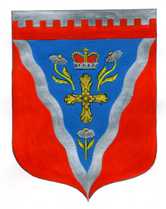 Администрациямуниципального образования Ромашкинское сельское поселениемуниципального образования Приозерский муниципальный район Ленинградской областиП О С Т А Н О В Л Е Н И Е В соответствии Федеральным законом от 21.07.2005 N 115-ФЗ «О концессионных соглашениях», с решением Совета депутатов МО Ромашкинское сельское поселение от 05 июня 2018 года № 153 «Об утверждении Положения о заключении концессионных соглашений в отношении имущества муниципального образования Ромашкинское сельское поселение», администрация муниципального образования Ромашкинское сельское поселение ПОСТАНОВЛЯЕТ:1. Рабочей группе по определению мероприятий, необходимых для заключения концессионного соглашения в отношении объектов теплоснабжения рассмотреть предложение о заключении концессионного соглашения с лицом, выступающим с инициативой заключения концессионного соглашения, поступившее от ООО «ПАРИТЕТЪ». 2. Рабочей группе в течение тридцати календарных дней со дня поступления предложения о заключении концессионного соглашения вынести решение в соответствии с п. 4.4 ст. 37 Федеральным законом от 21.07.2005 № 115-ФЗ «О концессионных соглашениях».3. Настоящее постановление подлежит обязательному опубликованию на сайте поселения    www.ромашкинское.рф.4. Постановление вступает в силу с момента его подписания.5. Контроль за выполнением постановления оставляю за собой.              Глава администрации                                              С.В.ТанковРуденко И.М. (813) 79-99-515Разослано: дело-2, прокуратура-1, администратор сайта -1от 24 июля 2018 года                                                                                                   №  159                         «О рассмотрении предложений о заключении концессионных соглашений с лицами, выступающими с инициативой о заключении таких соглашений в отношении  имущества муниципального образования  Ромашкинское сельское поселение »